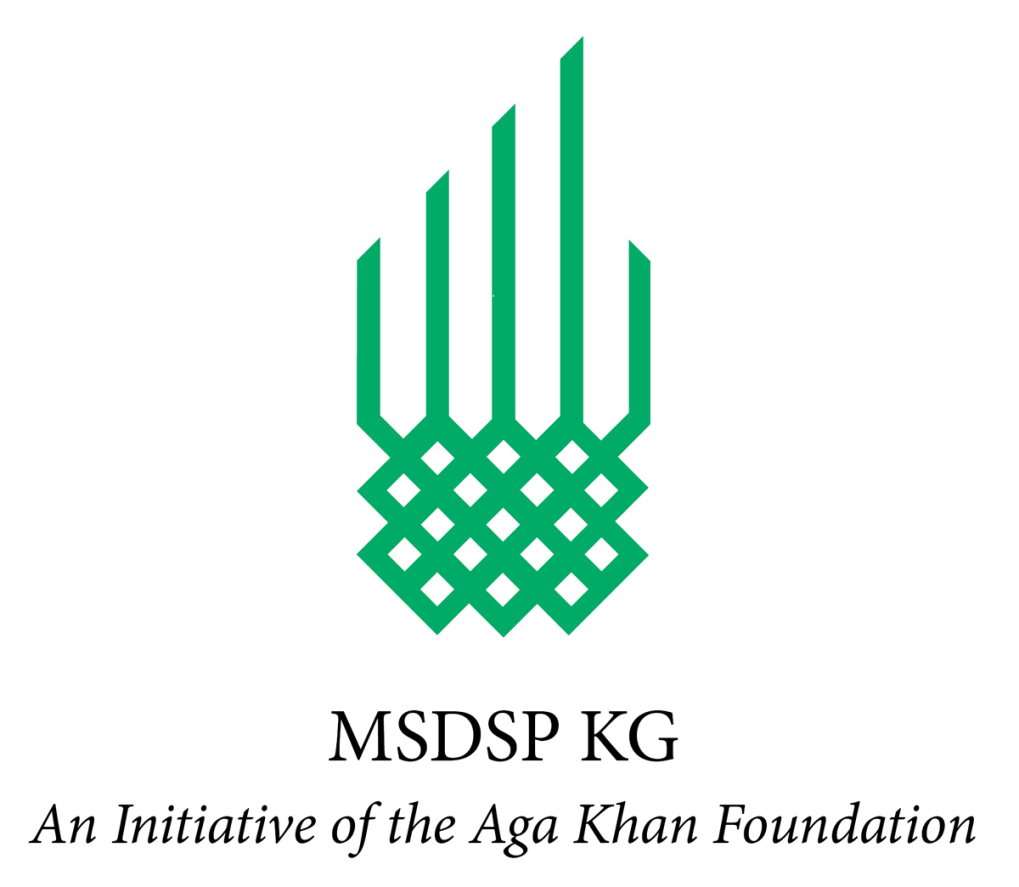 Стандартная конкурсная документацияна закупку товаров/услугметодом запроса ценовых предложенийСОДЕРЖАНИЕПРИГЛАШЕНИЕ К УЧАСТИЮ В ЗАПРОСЕ ЦЕНОВЫХ ПРЕДЛОЖЕНИЙ		      (Приложение № 1)ПЕРЕЧЕНЬ ЦЕН И ГРАФИК ПОСТАВОК ТОВАРОВ/ОКАЗАНИЯ УСЛУГ		     (Приложение № 2) ИНФОРМАЦИЯ О ТЕХНИЧЕСКОМ СООТВЕТСТВИИ (Приложение №3)ФОРМА ЗАЯВКИ (Приложение №4)Приложение № 1ПРИГЛАШЕНИЕ К УЧАСТИЮ В ЗАПРОСЕ ЦЕНОВЫХ ПРЕДЛОЖЕНИЙ Дата: 23 апреля 2021г.Уважаемый Поставщик, Общественный Фонд Программы поддержки развития горных сообществ Кыргызстана (далее ОФ «MSDSP KG»), инициатива Фонда Ага Хана в рамках проекта " Усиление участия организаций гражданского общества и молодежи в местном социально-экономическом развитии " при поддержке Европейского Союза " приглашает к участию в Тендере «Приобретение строительных материалов в Баткенскую область» и запрашивает тендерные предложения по нижеследующим Лотам:Информация по техническим спецификациям и требуемым объемам прилагается. Вы должны предоставить ценовое предложение по всем позициям Лота, объединенным в настоящем приглашении. Оценка будет производиться по всем позициям Лота. Контракт присуждается компании, предложившей наименьшую общую оцененную стоимость по всем позициям Лота.  Так как Лот является не делимым предметом закупки, оценка будет производиться отдельно по каждому Лоту.Вы можете направить Ваши котировки на электронный адрес: quotations.msdspkg@akdn.orgКрайний срок подачи ценовых котировок является: 7 мая 2021 г. 14:00 (Местное время).Ваша ценовая котировка должна быть на русском языке или кыргызском языке должны сопровождаться соответствующей технической документацией или уместной информацией по каждой позиции Поставщик должен предоставить следующий перечень документов вместе с конкурсной заявкой для подтверждения квалификации: Справку Налоговой службы об отсутствии задолженности к окончательному сроку подачи конкурсных заявок (принимается электронные справки);  Справку Социального фонда об отсутствии задолженности к окончательному сроку подачи конкурсных заявок (принимается электронные справки);  Не менее 1 копию аналогичного успешного завершённого контракта (поставка и установка аналогичного оборудования/ товара), выполненных в течение последних 2 лет со схожими техническими характеристиками. Юридические документы участника для проверки правомочности Участника:Для юридических лиц: копия свидетельства и Устава организации. Для физических лиц (ИП/ЧП): патент/свидетельство.Ваша Тендерная заявка должна также содержать следующие заполненные формы и документы с подписью и печатью:Ценовое предложение и График поставки до места назначения;Информация о Техническом соответствии товаров и материалов. Форма тендерной заявки ТЕХНИЧЕСКОЕ ОПИСАНИЕ: Участник торгов должен представить полное техническое описание предлагаемого оборудования/товара. ЦЕНЫ: Цены указываются в Кыргызских сомах для требуемых товаров, включая транспортировку до конечного места назначения Кыргызская Республика, которая должна включать все налоги, НДС, таможенные сборы, стоимость наземных транспортных услуг и погрузки/разгрузки.АЛЬТЕРНАТИВНЫЕ ПРЕДЛОЖЕНИЯ: Каждому поставщику разрешается предоставлять только одно ценовое предложение и не разрешается изменять его, альтернативные предложения не рассматриваются. ОЦЕНКА КОТИРОВОК: при оценке котировок Покупатель определит оценочную стоимость по каждой тендерной заявке путем уточнения цены котировки через исправление всех возможных арифметических ошибок следующим образом: (а) в случае расхождения между суммами, прописанными цифрами и словами, определяющей будет сумма, прописанная словами. (б) в случае расхождения между единичной стоимостью и общей суммой, полученной путем умножения единичной стоимости на количество, определяющей будет указанная единичная стоимость. (в) если Поставщик откажется принимать исправление, его котировка будет отклонена. ПРИСУЖДЕНИЕ КОНТРАКТА. Контракт будет присужден участнику торгов, предложившему наименьшую оцененную цену, которое отвечает требованиям, указанным в настоящем приглашении.ПЕРИОД ДЕЙСТВИЯ ПРЕДЛОЖЕНИЯ: Ваша котировка должна быть действительной в течение 40 дней, начиная с крайнего срока получения котировок.Разъяснения и информацию вы можете получить по электронной почте: quotations.msdspkg@akdn.orgГРАФИК И УСЛОВИЯ ПОСТАВКИ: Поставка должна быть завершена в течение 20 дней с даты подписания контракта согласно графику поставок.   ОПЛАТА ПО КОНТРАКТУ:           30% от общей суммы оплачивается в течение 10 (десять) рабочих дней после подписания Договора на оказание услуг, и выставления счета на оплату;70% от общей суммы оплата производится после выполнения полного объема работ, и в полном соответствии с Технической спецификацией (см. Приложение №3), и подписания акта выполненных работ Заказчиком в течение 10 (десять) рабочих дней после выставления счет – фактуры.        ПЕРЕЧЕНЬ И НАИМЕНОВАНИЕ ТОВАРОВПриложение №2ЦЕНОВОЕ ПРЕДЛОЖЕНИЕЛОТ №1         Строительные материалы для ремонта участков канала Дашрабат и строительство гидропостов АВП "Кожо-Бакырган" с. Бешкент АА Бешкент Лейлекского района     В графе «сроки доставки», Покупатель должен указать дни, в течение которых Поставщик должен завершить поставку до места назначения:Общая стоимость должна указываться в кыргызских сомах с учетом доставки до пункта назначения.Наименование Поставщика: _______________________________________________ Дата «_____»                         2021 г.Срок действия ценового предложения в течение 40 дней Примечание: Графа(столбец) (1), (2), (3), (4) заполняется Покупателем, графа (5), (6), (7), (8), (9)  заполняется Поставщиком и цены должны включать в себя стоимости товара, все налоги, пошлины, обязательные платежи и другие затраты.Поставщик должен выставить счет и накладную, акт поставки товара в офис Покупателя после поставки.__________________________                      _______________________             _______________________             (Наименование Поставщика)                           (Должность)                               (Подпись и печать)Эл. адрес: ____________________Телефон: _____________________Юр.адрес:_____________________Приложение №2ЦЕНОВОЕ ПРЕДЛОЖЕНИЕ по ЛОТу №2Строительные материалы по объекту «Реконструкция канала Р-5 АВП "Кызыл-Кыр"» с . Кызыл-Бел Кара-Бакского АА.В графе «сроки доставки», Покупатель должен указать дни, в течение которых Поставщик должен завершить поставку до места назначения:Общая стоимость должна указываться в кыргызских сомах с учетом доставки до пункта назначения.Наименование Поставщика: _______________________________________________ Дата «_____»                          2021 г.Срок действия ценового предложения в течение 60 дней Примечание: Графа(столбец) (1), (2), (3), (4) заполняется Покупателем, графа (5), (6), (7), (8), (9)  заполняется Поставщиком и цены должны включать в себя стоимости товара, все налоги, пошлины, обязательные платежи и другие затраты.Поставщик должен выставить счет и накладную, акт поставки товара в офис Покупателя после поставки.__________________________                      _______________________             _______________________             (Наименование Поставщика)                             (Должность)                               (Подпись и печать)Эл. адрес: ____________________Телефон: _____________________Юр.адрес:_____________________Приложение № 3	ТЕХНИЧЕСКИЕ СПЕЦИФИКАЦИИ ДЛЯ ТОВАРОВ:	ЛОТ №1Строительные материалы для ремонта участков канала Дашрабат и строительство гидропостов АВП "Кожо-Бакырган" с. Бешкент АА Бешкент Лейлекского района     Требования к предлагаемым товарам Все товары должны быть новыми, имеющими торговую марку, комплектующие - не бывшие в употреблении;Все товары должны соответствовать или превышать представленные ниже Технические требования по производительности и эргономическим показателям.Поставщик должен предоставить товары в работоспособном состоянии. Участники конкурса должны включить в своё предложение все компоненты и работы, необходимые для обеспечения этого требования;Примечание: Поставщик подтверждает соответствие с вышеуказанными спецификациями (в случае расхождений поставщик должен перечислить все расхождения).Наименование Поставщика: _______________________________________________ Дата «_____»                          2021 г.         (Наименование Поставщика)                             (Должность)                               (Подпись и печать)ЛОТ №2 Строительные материалы по объекту «Реконструкция канала Р-5 АВП "Кызыл-Кыр"» с. Кызыл-Бел Кара-Бакского АА.Требования к предлагаемым товарам Все товары должны быть новыми, имеющими торговую марку, комплектующие - не бывшие в употреблении;Все товары должны соответствовать или превышать представленные ниже Технические требования по производительности и эргономическим показателям.Поставщик должен предоставить товары в работоспособном состоянии. Участники конкурса должны включить в своё предложение все компоненты и работы, необходимые для обеспечения этого требования;Примечание: Поставщик подтверждает соответствие с вышеуказанными спецификациями (в случае расхождений поставщик должен перечислить все расхождения).Наименование Поставщика: _______________________________________________ Дата «_____»                          2021 г.__________________________                      _______________________             _______________________             (Наименование Поставщика)                            (Должность)                               (Подпись и печать)Приложение №4ФОРМА ЗАЯВКИ  	______________________ [дата]Кому	: ОФ MSDSP KGАдрес	: Кыргызская Республика, Бишкек, ул.  Турусбекова 124/1; г Ош, ул. Алиева 177 	 Наименование тендера: ________________________Изучив Конкурсную документацию, включая все приложения мы предлагаем выполнить поставку (и установку) (краткое описание предмета закупки) в соответствии с Условиями указанные в Конкурсной документации на сумму ______________________ (сумма каждого Лота цифрами и прописью). Мы предлагаем завершить поставку товаров, описанных в Контракте в течение периода ___________месяцев / дней с даты подписания контракта.Мы понимаем, что вы не обязаны принимать предложение с наименьшей стоимостью, или какое-либо другое из полученных Вами предложений.Настоящим подтверждаем, что данная котировка соответствует сроку действия конкурсных котировок, указанному в запросе котировок, и принимаем условия конкурса. Мы также подтверждаем, что в случае определения нас победителями, предоставим оригиналы документов в момент заключения договора.Подпись уполномоченного лица: __________________________Печать Поставщика (если применимо) ____________________________________Лот №1Строительные материалы для ремонта участков канала Дашрабат и строительство гидропостов АВП "Кожо-Бакырган" с. Бешкент АА Бешкент Лейлекского районаЛот №2 Строительные материалы по объекту «Реконструкция канала Р-5 АВП "Кызыл-Кыр"» с. Кызыл-Бел Кара-Бакского АА. Баткенского района Лот №1 Строительные материалы для ремонта участков канала Дашрабат и строительство гидропостов АВП "Кожо-Бакырган" Адрес поставки: с. Бешкент АА Бешкент Лейлекского районаЛот №1 Строительные материалы для ремонта участков канала Дашрабат и строительство гидропостов АВП "Кожо-Бакырган" Адрес поставки: с. Бешкент АА Бешкент Лейлекского районаЛот №1 Строительные материалы для ремонта участков канала Дашрабат и строительство гидропостов АВП "Кожо-Бакырган" Адрес поставки: с. Бешкент АА Бешкент Лейлекского районаЛот №1 Строительные материалы для ремонта участков канала Дашрабат и строительство гидропостов АВП "Кожо-Бакырган" Адрес поставки: с. Бешкент АА Бешкент Лейлекского районаЛот №1 Строительные материалы для ремонта участков канала Дашрабат и строительство гидропостов АВП "Кожо-Бакырган" Адрес поставки: с. Бешкент АА Бешкент Лейлекского районаЛот №1 Строительные материалы для ремонта участков канала Дашрабат и строительство гидропостов АВП "Кожо-Бакырган" Адрес поставки: с. Бешкент АА Бешкент Лейлекского района№Наименование товараЕд. измеренияКоличество (Штук)Срок поставки 1Цемент М-400, в 50кг мешках.тн10,0Не более 20 календарных дней со дня подписания договора 2Гравийно-песчаная смесь, речная, мытаятн60,0Не более 20 календарных дней со дня подписания договора 3Пилолес обрезной (0,03*0,15*4,0м)м31,0Не более 20 календарных дней со дня подписания договора 4Рейка (40мм*40мм*4,0м) *20штм80,0Не более 20 календарных дней со дня подписания договора 5Гвозди строительные 100ммкг4,0Не более 20 календарных дней со дня подписания договора 6Проволока для вязки опалубки d=2ммкг10,0Не более 20 календарных дней со дня подписания договора 7Арматура d=10ммм110Не более 20 календарных дней со дня подписания договора 8Сталь листовая, t=3мм, (200см х 100 см)шт5,0Не более 20 календарных дней со дня подписания договора 9Рейки гидрометрические металлические 60смшт10Не более 20 календарных дней со дня подписания договора Лот №2 Строительные материалы по объекту «Реконструкция канала Р-5 АВП "Кызыл-Кыр"» Адрес поставки: с . Кызыл-Бел Кара-Бакского АА. Баткенского районаЛот №2 Строительные материалы по объекту «Реконструкция канала Р-5 АВП "Кызыл-Кыр"» Адрес поставки: с . Кызыл-Бел Кара-Бакского АА. Баткенского районаЛот №2 Строительные материалы по объекту «Реконструкция канала Р-5 АВП "Кызыл-Кыр"» Адрес поставки: с . Кызыл-Бел Кара-Бакского АА. Баткенского районаЛот №2 Строительные материалы по объекту «Реконструкция канала Р-5 АВП "Кызыл-Кыр"» Адрес поставки: с . Кызыл-Бел Кара-Бакского АА. Баткенского районаЛот №2 Строительные материалы по объекту «Реконструкция канала Р-5 АВП "Кызыл-Кыр"» Адрес поставки: с . Кызыл-Бел Кара-Бакского АА. Баткенского района№Наименование товараЕд. змеренияКоличество Срок поставки 1Цемент М-400, в 50кг мешках.тн14,0Не более 20 календарных дней после подписания договора2Гравийно-песчаная смесь, речная, мытаятн50,0Не более 20 календарных дней после подписания договора3Грунт местный, для обвалованиятн45Не более 20 календарных дней после подписания договора4Пилолес обрезной (0,03*0,15*4,0м) *90штм31,62Не более 20 календарных дней после подписания договора5Рейка (40мм*40мм*4,0м) *25штм100Не более 20 календарных дней после подписания договора6Гвозди строительные 100ммкг4,0Не более 20 календарных дней после подписания договора7Проволока для вязки опалубки d=2ммкг10,0Не более 20 календарных дней после подписания договора8Сталь листовая, t=3мм, (200см х 100 см)шт2,0Не более 20 календарных дней после подписания договора9Уголок 40мм х 40мм, равнополочная, t=3мм (4шт*10,0м - для щита затворов 1,0мх1,0м)м40,0Не более 20 календарных дней после подписания договора10Ведро оцинкованное 10 литроваяшт6Не более 20 календарных дней после подписания договора11Лопата совковая с черенкомшт4,0Не более 20 календарных дней после подписания договора№НаименованиеЕд.изм.КоличествоЦена за единицу (сом)Общая стоимость (сом)Производитель/ МаркаСтрана происхожденияСроки поставки до места назначенияЦемент М-400, в 50кг мешках.тн10,0Гравийно-песчаная смесь, речная, мытаятн60,0Пилолес обрезной (0,03*0,15*4,0м)м31,0Рейка (40мм*40мм*4,0м) *20штм80,0Гвозди строительные 100ммкг4,0Проволока для вязки опалубки d=2ммкг10,0Арматура d=10ммм110Сталь листовая, t=3мм, (200см х 100 см)шт5,0Рейки гидрометрические металлические 60смшт10Всего с НДС№НаименованиеЕд.изм.КоличествоЦена за единицу (сом)Общая стоимость (сом)Производитель/ МаркаСтрана происхожденияСроки поставки до места назначения1Цемент М-400, в 50кг мешках.тн14,02Гравийно-песчаная смесь, речная, мытаятн50,03Грунт местный, для обвалованиятн454Пилолес обрезной (0,03*0,15*4,0м)*90штм31,625Рейка (40мм*40мм*4,0м) *25штм1006Гвозди строительные 100ммкг4,07Проволока для вязки опалубки d=2ммкг10,08Сталь листовая, t=3мм, (200см х 100 см)шт2,09Уголок 40мм х 40мм, равнополочная, t=3мм (4шт*10,0м - для щита затворов 1,0мх1,0м)м40,010Ведро оцинкованное 10 литроваяшт611Лопата совковая с черенкомшт4,0Всего с НДСТЕХНИЧЕСКИЕ СПЕЦИФИКАЦИИТЕХНИЧЕСКИЕ СПЕЦИФИКАЦИИКомментарии на техническое соответствие к спецификации (Должен заполняется участником тендера)Цемент М400 Д-20 Цемент М400 Д-20 Цемент М400 Д-20 Общая информацияОбщая информацияОбщая информацияКоличество10,0 тнМарка400 Д20ТипПортландцементУпаковкаВ 50 кг  мешкахГравийно песчаная смесь для бетона (мытая)Гравийно песчаная смесь для бетона (мытая)Гравийно песчаная смесь для бетона (мытая)Общая информацияОбщая информацияОбщая информацияКоличество60,0тнТипПриродный, Речной, мытыйСодержание гравия35-50%Размер крупности гравия10-50ммУпаковка РассыпнаяПилолес обрезная. ГОСТ-8486-86Пилолес обрезная. ГОСТ-8486-86Пилолес обрезная. ГОСТ-8486-86Общая информацияОбщая информацияОбщая информацияКоличество1,0м3ТипДоски обрезныеМатериалИз хвойных пород, I-сортаШирина150ммТолщина 30ммДлина4000ммПилолес обрезная (рейка), ГОСТ-8486-86Пилолес обрезная (рейка), ГОСТ-8486-86Пилолес обрезная (рейка), ГОСТ-8486-86Общая информацияОбщая информацияОбщая информацияКоличество20шт/80мТипРейка деревяннаяМатериалИз хвойных пород, I-сортаШирина40ммТолщина40ммДлина4000ммГвозди строительные.Гвозди строительные.Гвозди строительные.Общая информацияОбщая информацияОбщая информацияКоличество4,0 кгТипСтроительныеМатериалСтальДиаметр3,0мм Длина100ммПроволока оцинкованная.Проволока оцинкованная.Проволока оцинкованная.Общая информацияОбщая информацияОбщая информацияКоличество10,0кгМатериалСтальная, оцинкованнаяДиаметр2,0ммУпаковкаВ бухтах Сталь листовая. Сталь листовая. Сталь листовая.Общая информацияОбщая информацияОбщая информацияКоличество4,0м2/5,0штТипЛистоваяМатериалСтальнаяШирина1000ммДлина2000ммТолщина 3,0ммАрматура.Арматура.Арматура.Общая информацияОбщая информацияОбщая информацияКоличество110,0мТипГорячекатанная, А-1МатериалСтальная Диаметр10мм, периодическаяГидрометрическая рейка.Гидрометрическая рейка.Гидрометрическая рейка.Общая информацияОбщая информацияОбщая информацияКоличество10штТипПлоская, для измерения уровня воды.МатериалИз сталиШирина10-12смДлина60-80смТолщина3ммТребования к упаковке:   стандартныеПоставка:  в течение 20 днейПеред поставкой (отправкой) эти оборудования потребителю Поставщик в обязательном порядке приглашает ОФ «MSDSP KG» для осмотра партии товара на соответствие с указанными техническими спецификациями.Требования к упаковке:   стандартныеПоставка:  в течение 20 днейПеред поставкой (отправкой) эти оборудования потребителю Поставщик в обязательном порядке приглашает ОФ «MSDSP KG» для осмотра партии товара на соответствие с указанными техническими спецификациями.Требования к упаковке:   стандартныеПоставка:  в течение 20 днейПеред поставкой (отправкой) эти оборудования потребителю Поставщик в обязательном порядке приглашает ОФ «MSDSP KG» для осмотра партии товара на соответствие с указанными техническими спецификациями.ТЕХНИЧЕСКИЕ СПЕЦИФИКАЦИИТЕХНИЧЕСКИЕ СПЕЦИФИКАЦИИКомментарии на техническое соответствие к спецификации (Должен заполняется участником тендера)Лот № 1.Лот № 1.Лот № 1.Цемент М400 Д-20 Цемент М400 Д-20 Цемент М400 Д-20 Общая информацияОбщая информацияОбщая информацияКоличество14,0тнМарка400 Д20ТипПортландцементУпаковкаВ 50 кг  мешкахГравийно песчаная смесь для бетона (мытая)Гравийно песчаная смесь для бетона (мытая)Гравийно песчаная смесь для бетона (мытая)Общая информацияОбщая информацияОбщая информацияКоличество50,0тнТипПриродный, Речной, мытыйСодержание гравия35-50%Размер крупности гравия10-50ммУпаковка РоссыпнаяГрунт местныйГрунт местныйГрунт местныйОбщая информацияОбщая информацияОбщая информацияКоличество45,0тнТип ПриродныйСостав40-50% гравий, 50-60% глина.Размер крупности гравия10-50ммУпаковка РоссыпнаяПилолес обрезная. ГОСТ-8486-86Пилолес обрезная. ГОСТ-8486-86Пилолес обрезная. ГОСТ-8486-86Общая информацияОбщая информацияОбщая информацияКоличество 160м (1,62м3)ТипДоски обрезныеМатериалИз хвойных пород, I-сортаШирина150ммТолщина 30ммДлина4000ммПилолес обрезная (рейка), ГОСТ-8486-86Пилолес обрезная (рейка), ГОСТ-8486-86Пилолес обрезная (рейка), ГОСТ-8486-86Общая информацияОбщая информацияОбщая информацияКоличество25шт / 100 п/мТипРейка деревяннаяМатериалИз хвойных пород, I-сортаШирина40ммТолщина40ммДлина4000ммГвозди строительные.Гвозди строительные.Гвозди строительные.Общая информацияОбщая информацияОбщая информацияКоличество4,0 кгТипСтроительныеМатериалСтальДиаметр3,0мм Длина100ммПроволока оцинкованная.Проволока оцинкованная.Проволока оцинкованная.Общая информацияОбщая информацияОбщая информацияКоличество10,0кгМатериалСтальная, оцинкованнаяДиаметр2,0ммУпаковкаВ бухтах Сталь листовая. Сталь листовая. Сталь листовая.Общая информацияОбщая информацияОбщая информацияКоличество4,0м2/2,0штТипЛистоваяМатериалСтальнаяШирина1000ммДлина2000ммТолщина 3,0ммУголок стальная.Уголок стальная.Уголок стальная.Общая информацияОбщая информацияОбщая информацияКоличество40,0мТипРавнополочнаяМатериалСтальРазмеры полок40мм х40ммТолщина3,0ммВедро оцинкованное.Ведро оцинкованное.Ведро оцинкованное.Общая информацияОбщая информацияОбщая информацияКоличество6,0штТипДля жидкостей. МатериалОцинкованнаяЕмкость10,0лтрЛопата совковая.Лопата совковая.Лопата совковая.Общая информацияОбщая информацияОбщая информацияКоличество4,0штТип Совковая с деревянным черенком для строительных работ.Требования к упаковке:   стандартноеПоставка:  в течение 20 днейПеред поставкой (отправкой) эти оборудования потребителю Поставщик в обязательном порядке приглашает ОФ «MSDSP KG» для осмотра партии товара на соответствие с указанными техническими спецификациями.Требования к упаковке:   стандартноеПоставка:  в течение 20 днейПеред поставкой (отправкой) эти оборудования потребителю Поставщик в обязательном порядке приглашает ОФ «MSDSP KG» для осмотра партии товара на соответствие с указанными техническими спецификациями.Требования к упаковке:   стандартноеПоставка:  в течение 20 днейПеред поставкой (отправкой) эти оборудования потребителю Поставщик в обязательном порядке приглашает ОФ «MSDSP KG» для осмотра партии товара на соответствие с указанными техническими спецификациями.